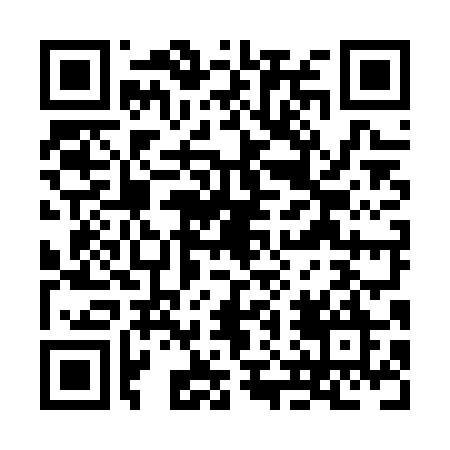 Ramadan times for Blainville, Quebec, CanadaMon 11 Mar 2024 - Wed 10 Apr 2024High Latitude Method: Angle Based RulePrayer Calculation Method: Islamic Society of North AmericaAsar Calculation Method: HanafiPrayer times provided by https://www.salahtimes.comDateDayFajrSuhurSunriseDhuhrAsrIftarMaghribIsha11Mon5:535:537:151:055:076:576:578:1812Tue5:515:517:131:055:086:586:588:2013Wed5:495:497:111:055:097:007:008:2114Thu5:475:477:091:055:107:017:018:2315Fri5:455:457:071:045:127:027:028:2416Sat5:445:447:051:045:137:047:048:2517Sun5:425:427:031:045:147:057:058:2718Mon5:395:397:011:035:157:067:068:2819Tue5:375:376:591:035:167:087:088:3020Wed5:355:356:581:035:177:097:098:3121Thu5:335:336:561:025:187:107:108:3322Fri5:315:316:541:025:197:117:118:3423Sat5:295:296:521:025:207:137:138:3624Sun5:275:276:501:025:217:147:148:3725Mon5:255:256:481:015:227:157:158:3826Tue5:235:236:461:015:237:177:178:4027Wed5:215:216:441:015:247:187:188:4128Thu5:195:196:421:005:257:197:198:4329Fri5:175:176:401:005:267:217:218:4430Sat5:155:156:381:005:277:227:228:4631Sun5:125:126:3712:595:287:237:238:481Mon5:105:106:3512:595:287:257:258:492Tue5:085:086:3312:595:297:267:268:513Wed5:065:066:3112:595:307:277:278:524Thu5:045:046:2912:585:317:287:288:545Fri5:025:026:2712:585:327:307:308:556Sat5:005:006:2512:585:337:317:318:577Sun4:574:576:2312:575:347:327:328:598Mon4:554:556:2212:575:357:347:349:009Tue4:534:536:2012:575:367:357:359:0210Wed4:514:516:1812:575:377:367:369:03